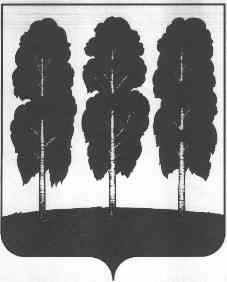 ГЛАВА БЕРЕЗОВСКОГО РАЙОНАХАНТЫ-МАНСИЙСКОГО АВТОНОМНОГО ОКРУГА – ЮГРЫПОСТАНОВЛЕНИЕот  17.04.2023	     № 22пгт. БерезовоО признании утратившим силумуниципального правового актаглавы Березовского районаВ связи с утратой актуальности:Постановление главы Березовского района от 05.10.2006 № 126 «Об утверждении порядка передачи документации по многоквартирным домам, в которых собственники выбрали способ управления домом» признать утратившим силу.  2. Опубликовать настоящее постановление в газете «Жизнь Югры» и разместить на официальном веб-сайте органов местного самоуправления Березовского района.  3. Настоящее постановление вступает в силу после его официального опубликования.Глава района 		  		            	 	   	                   П.В. Артеев